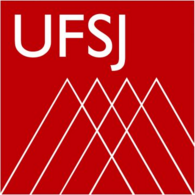 PROGRAMA DE PÓS-GRADUAÇÃO EM CIÊNCIA DA COMPUTAÇÃOFormulário de Dispensa de Estágio em DocênciaDADOS PESSOAISJUSTIFICATIVAObs. O solicitante deve obrigatoriamente instruir este pedido de dispensa por meio de documento(s) comprobatório(s) de experiência em docência, preferencialmente por meio de Declaração da Instituição empregadora.________________________, _______ de _________________ de _________NOME DO ORIENTADORNOME DO DISCENTE___________________________________________ASSINATURA DO ORIENTADOR___________________________________________ASSINATURA DO DISCENTE